Your recent request for information is replicated below, together with our response.How many times have the Police attended a call or incident at Tontine Crescent and Tontine Park, West Dunbartonshire from 1st January 2019 to present?Can you list the general category or nature of each incident?In response, please see the table at the end of this letter which details attended STORM incidents.All statistics are provisional and should be treated as management information. All data have been extracted from Police Scotland internal systems and are correct as at 21st August 2023.Data was extracted based on the incident's raised date and by selecting Tontine Crescent and Tontine Park within Argyll and West Dunbartonshire Division using GIS mapping.If you require any further assistance please contact us quoting the reference above.You can request a review of this response within the next 40 working days by email or by letter (Information Management - FOI, Police Scotland, Clyde Gateway, 2 French Street, Dalmarnock, G40 4EH).  Requests must include the reason for your dissatisfaction.If you remain dissatisfied following our review response, you can appeal to the Office of the Scottish Information Commissioner (OSIC) within 6 months - online, by email or by letter (OSIC, Kinburn Castle, Doubledykes Road, St Andrews, KY16 9DS).Following an OSIC appeal, you can appeal to the Court of Session on a point of law only. This response will be added to our Disclosure Log in seven days' time.Every effort has been taken to ensure our response is as accessible as possible. If you require this response to be provided in an alternative format, please let us know.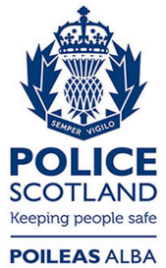 Freedom of Information ResponseOur reference:  FOI 23-1988Responded to:  01 September 2023Initial Incident Type20192020202120222023Abandoned Vehicles1Abandoned/Silent 999 Call2227Abduction/Extortion11Ad-201Animals1Assault62411Assist Member of The Public1493103Bail/Curfew/Address Checks213Bogus Caller1Child Protection312Communications165121Concern For Person191213118Damage44122Disturbance899134Domestic Bail Check2132Domestic Incident95311Drugs/Substance Misuse8651External Agency Request7434Firearms Incident1Fires111Fraud Incident21Housebreaking23124Insecure Premises1Internal Force Request1Lost/Found Property1Message For Delivery1Missing Person/Absconder23313Neighbour Dispute8711Noise81422Other Crime1Police Generated Activity32441Police Information642Public Nuisance15324Road Traffic Collision11Road Traffic Matter2Road Traffic Offence11Robbery112Sexual Offence321Sudden Death111Suspect Persons1241Task Incident3Theft72Vehicle Crime1111Grand Total139118737947